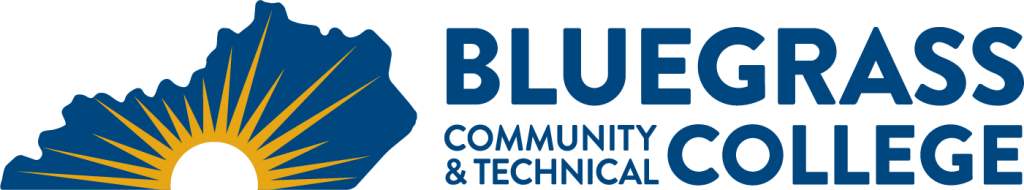 Program Coordinator:  Drew Hunt	E-mail:  andrew.hunt@kctcs.edu	Phone: (859) 246-6287Program Website:  https://bluegrass.kctcs.edu/education-training/program-finder/information-management-design.aspx Student Name:		Student ID: Students need to be at KCTCS placement levels for all coursesNote:  25% of Total Program Credit Hours must be earned at Bluegrass Community and Technical College.Advisor Name:	Advisor Signature: _________________________________________Student Name:	Student Signature: ________________________________________First SemesterCreditsTermGradePrereqs/NotesLIT 115 Intro to Reference Services3See Special Instructions on Page 2LIT 124 Library Administration ORLIT 132 Information Technology33LIT 124 Library Administration ORLIT 132 Information Technology33LIN 175 Information Literacy3Total Semester Credit Hours9Second SemesterCreditsTermGradePrereqs/NotesLIT Elective 3LIT 243 Lib. Services: Children ORLIT 245 Lib. Services: Young Adult ORLIT 247 Lib. Services: Adults ORLIT 248 Lib. Services: Preschool ORLIT 280 Genealogy Services33333LIT 243 Lib. Services: Children ORLIT 245 Lib. Services: Young Adult ORLIT 247 Lib. Services: Adults ORLIT 248 Lib. Services: Preschool ORLIT 280 Genealogy Services33333LIT 243 Lib. Services: Children ORLIT 245 Lib. Services: Young Adult ORLIT 247 Lib. Services: Adults ORLIT 248 Lib. Services: Preschool ORLIT 280 Genealogy Services33333LIT 243 Lib. Services: Children ORLIT 245 Lib. Services: Young Adult ORLIT 247 Lib. Services: Adults ORLIT 248 Lib. Services: Preschool ORLIT 280 Genealogy Services33333LIT 243 Lib. Services: Children ORLIT 245 Lib. Services: Young Adult ORLIT 247 Lib. Services: Adults ORLIT 248 Lib. Services: Preschool ORLIT 280 Genealogy Services33333Total Semester Credit Hours6Total Credential Hours15Special Instructions:Please contact the program coordinator for advising questions.All of the courses taught in the LIT program are designed as stand alone courses, which can be taken in any sequence.  Prerequisite requirements are not applicable for this track.LIT 115 Introduction to Reference Services, is the first core requirement in the track and is taken by all students.  However, the other LIT courses do not build upon this course, and therefore it does not necessarily have to be taken first in order for students to be successful in the other LIT courses.Approved LIT Option/Elective CoursesApproved LIT Option/Elective CoursesLIT 120 Readers' Advisory ServicesLIT 248 Library Services for Preschool Children*LIT 200 Seminar in Kentucky LiteratureLIT 280 Genealogy Services in Libraries*LIT 240 Literature of Appalachian LiteratureLIT 285 History of LibrariesLIT 242 Literature of Western KentuckyLIT 299 Selected Topics in LIT  (may be repeated for up to 6 hours)LIT 243 Library Services for ChildrenLIN 175 Information LiteracyLIT 245 Library Services for Young Adults*LIT 245 Library Services for Adults**Courses can be used as LIT option if not utilized as LIT core course.*Courses can be used as LIT option if not utilized as LIT core course.